Квартирные переезды с компанией «Мастер Переезда» – это правильный выбор!

Значимость грузоперевозок в наше время трудно переоценить. Это в полной мере касается и квартирных переездов, с которыми приходилось сталкиваться или ещё предстоит столкнуться многим людям. Как правило, необходимость в таких переездах возникает у людей при покупке квартиры.О трудностях самостоятельных квартирных переездов
Несомненно, покупка квартиры – событие радостное для людей, которые, наконец-то, стали счастливыми обладателями собственного жилья. Однако предстоящий переезд на новую квартиру, как правило, вызывает у них негативные эмоции, поскольку речь идёт об очень сложном, хлопотном и трудоёмком мероприятии.Нередко люди с целью экономии или по незнанию нанимают просто перевозчика, а все работы, связанные с разборкой мебели, упаковкой вещей, сопровождением их в процессе погрузки и транспортировки, выполняют сами или с привлечением родственников и друзей.Между тем, любой переезд – это крайне ответственное дело. Не зря в народе говорят, что «переезд можно сравнить с пожаром». Дело в том, что любое дело следует поручать профессионалам, в противном случае, распаковывая вещи в новой квартире, вы с ужасом обнаружите, что через весь фасад шкафа-купе «змеится» глубокая царапина, экран недавно купленного огромного телевизора треснул, а хрустальные подвески от фамильной люстры «без вести пропали».Что такое мувинг?
Если раньше весь этот «беспредел», в связи с отсутствием альтернативы, приходилось терпеть, то теперь в этом нет необходимости. В наше время можно прибегнуть к услугам мувинговых компаний, предоставляющих комплексные услуги, связанные с различными грузоперевозками, так, речь идёт:об офисных переездах;о квартирных (домашних) переездах;о междугородних переездах;о международных переездах;об ответственном хранении грузов.Однако переезд – это не только перевозка грузов, но и целый комплекс дополнительных услуг, связанных: с погрузкой и разгрузкой грузов;со спуском и подъёмом грузов на нужный этаж;с маркировкой грузов;с упаковкой перевозимых грузов;с распаковкой грузов в пунктах назначения. Компания «Мастер Переезда»
Как видите, мувинговым компаниям приходится выполнять широкий спектр услуг, от качества которых напрямую зависит сохранность и целостность ваших мебели и вещей. В связи с этим, к выбору мувинговой компании следует относиться с полной ответственностью. 

В этом отношении чрезвычайно повезло жителям Москвы и Московской области, которые всегда могут прибегнуть к услугам мытищинской компании «Мастер Переезда», оказывающей весь спектр мувинговых услуг. Обозначенная компания обладает очевидными преимуществами:полным спектром мувинговых услуг, а, кроме того, данная компания поможет вам утилизировать ненужные мебель и предметы;высоким качеством предоставляемых услуг;высоким профессионализмом и опытностью сотрудников компании: менеджеров, логистов, водителей, грузчиков, такелажников и пр.;наличием собственного автопарка технически исправных автомобилей, а потому вы застрахованы от того, что машина по причине поломки вместе с вашим скарбом где-нибудь застрянет на неопределённый срок;оперативным выполнением заказов любого уровня сложности;приемлемой стоимостью услуг;высоким уровнем сервиса.Компания «Мастер Переезда» – это надёжность, многократно доказанная делом!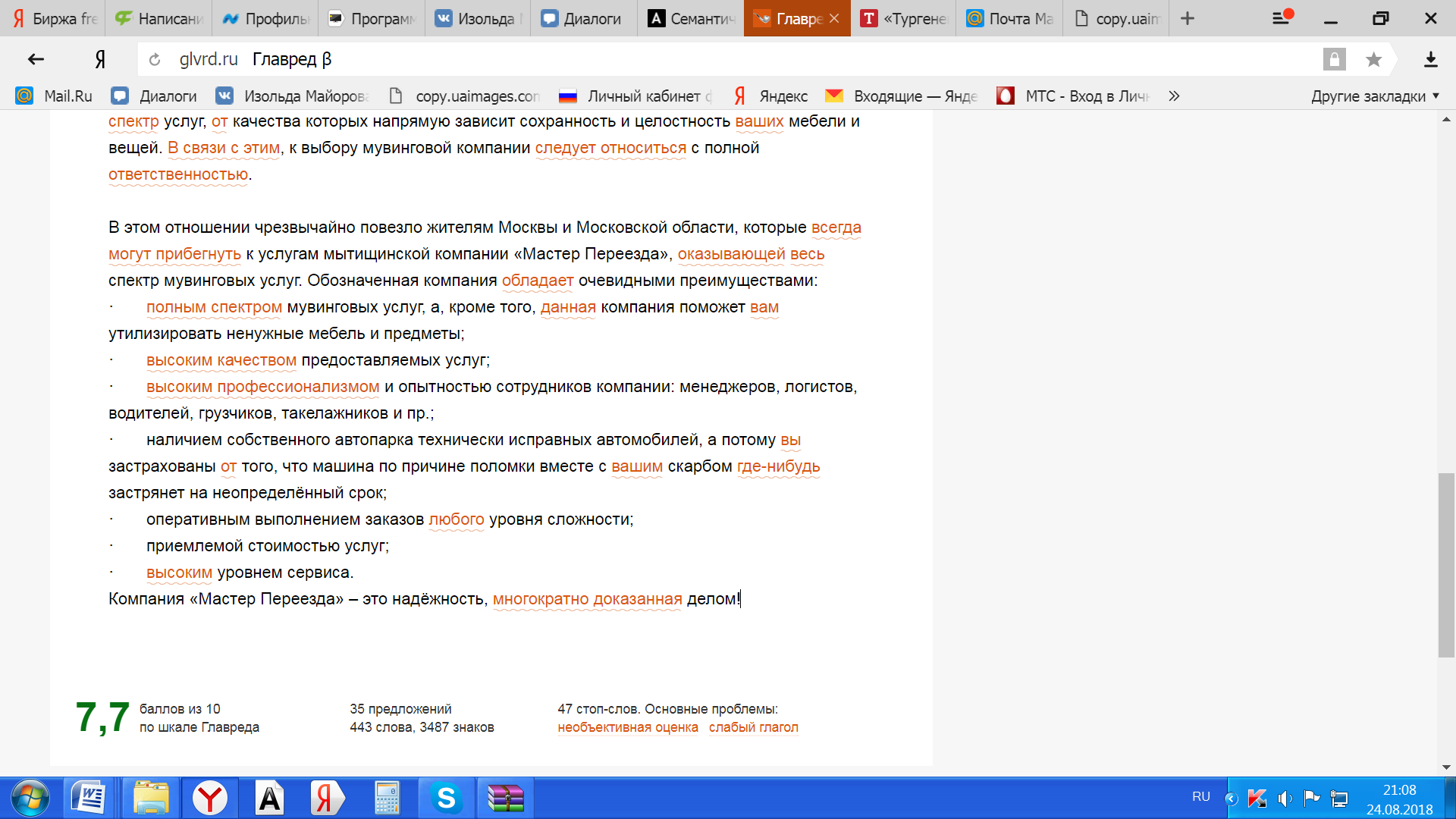 